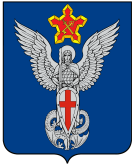 Ерзовская городская ДумаГородищенского муниципального районаВолгоградской области403010, Волгоградская область, Городищенский район, р.п. Ерзовка, ул. Мелиоративная 2,      тел. (84468) 4-78-78 тел/факс: (84468) 4-79-15РЕШЕНИЕот 20 октября  2022 года                           № 10/5О заслушивании отчетао проделанной работе добровольнойнародной дружины Ерзовского городского поселения«Станичники» за 2022 год          Рассмотрев письмо командира добровольной народной дружины Ерзовского городского поселения гр. Рыжакина Р.В. по вопросу рассмотрения отчета о работе добровольной народной дружины и утвержденного плана мероприятий на 2022 год в его отсутствие на заседании Ерзовской городской Думы,Ерзовская городская Дума:РЕШИЛА:Перенести вопрос о заслушивании отчета о проделанной работе добровольной народной дружины Ерзовского городского поселения «Станичники» за 2022 год на следующее заседание Ерзовской городской Думы.Принять личное участие в заседании Ерзовской городской Думы командиру добровольной народной дружины Ерзовского городского поселения Рыжакину Р.В.Председатель Ерзовской городской Думы                                                                                                Т.В. МакаренковаГлава  Ерзовского городского поселения                                                                                         С.В. Зубанков